Klasa 6 Wideolekcje – 1 czerwca (poniedziałek) 11:002 czerwca (wtorek) 10:154 czerwca (czwartek) 10:15Osoby, które nie uczestniczą w wideolekcji, pracują samodzielnie w domu. Opracowują temat, rozwiązują zadania i przesyłają nauczycielowi na adres: hasiakowa@wp.plUczeń, który nie będzie wykonywał obowiązkowych zadań w domu i nie wyśle ich w wyznaczonym przez nauczyciela terminie otrzyma ocenę niedostateczną. Dla uczniów pracujących samodzielnie:Temat: Pisownia „nie” z różnymi częściami mowy. Przypomnij sobie pisownię nie z różnymi częściami mowy. 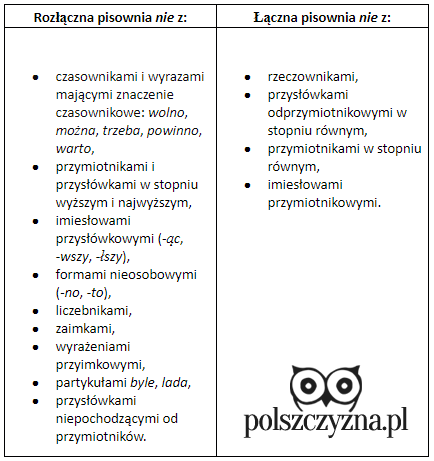 Zapisz tabelkę do zeszytu. Wykonaj zadania 1-10 str. 115-119.Sfotografuj odrobioną lekcję i prześlij na adres: hasiakowa@wp.plTermin: poniedziałek 15:00 Temat: Pisownia przyimków i wyrażeń przyimkowych. 1.Przypomnij sobie wiadomości o przyimkach i wyrażeniach przyimkowych. 2.Wykonaj zadania 1-7 str. 120-122.4.Sfotografuj odrobioną lekcję i prześlij na adres: hasiakowa@wp.plTermin: wtorek: 15:00 Temat: Pisownia połączeń literowych en, em, on, om. 1.Przypomnij sobie wiadomości o pisowni i zapisz notatkę do zeszytu: Końcówki en, em, on, om piszemyw wyrazach obcego pochodzenia, tak jak je wymawiamykalendarz, stempel, koncert, komputerrzeczowniki rodzaju męskiego i nijakiego mają w nadrzędniku liczby pojedynczej końcówkę "-em"z druhem, z bohateremw celowniku liczby mnogiej rzeczowniki wszystkich rodzajów mają końcówkę "-om"tym stołom, tym dzieciom, tym brzozomna końcu niektórych czasowników piszemy końcówkę "-em"jem, rozumiem, umiem2.Wykonaj zadania 1-11 str. 134-138.3.Sfotografuj odrobioną lekcję i prześlij na adres: hasiakowa@wp.plTermin: czwartek: 15:00 